RG-05  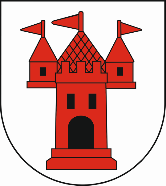 
URZĄD  MIEJSKI   W   MSZCZONOWIEKARTA   INFORMACYJNAWYDANIE 12 z dnia 16 sierpnia 2021 rokuSprawaNadanie numeru porządkowego dla nieruchomościPodstawa Prawna- ustawy z dnia 17 maja 1989r. Prawo geodezyjne i kartograficzne; - Rozporządzenie Ministra Rozwoju, Pracy i Technologii z dnia 21 lipca 2021 roku w sprawie ewidencji miejscowości, ulic i adresów;- Ustawa z dnia 16 listopada 2006r. o opłacie skarbowej; Miejsce załatwienia sprawyUrząd Miejski w MszczonowiePl. Piłsudskiego 1, pok. 23Tel. (46) 858-28-56 Jednostka odpowiedzialnaWydział Rozwoju GospodarczegoWymagane dokumentyWydanie zawiadomienia o ustaleniu numeru porządkowego:Wniosek o ustalenie numeru porządkowego – według wzoru (RG-05-01),Kopia mapy (jeżeli  wniosek  dotyczy  więcej  niż  jednego  budynku lub  sytuacja  w  terenie  nie  wskazuje  jednoznacznie, którem   budynkowi  ma  zostać  ustalony  numer  porządkowy  –  do wniosku  należy  dołączyć  mapę  lub  szkic  z ich  lokalizacją i oznaczeniem), Tytuł prawny do nieruchomości.Wydanie zaświadczenia o numerze porządkowym (w przypadku poświadczenia numeracji już ustalonej):Wniosek o wydanie zaświadczenia – według wzoru (RG-05-02),Kopia mapy z naniesionym budynkiem, Tytuł prawny do nieruchomości.OpłatyWydanie zawiadomienia o ustaleniu numeru porządkowego budynku  - Bez opłatWydanie zaświadczenia o numerze porządkowym - 17zł w kasie lub na rachunek bankowy: 55 1020 1042 0000 8202 0349 0331  PKO BANK POLSKI SATermin załatwienia sprawyWydanie zawiadomienia o ustaleniu numeru porządkowego budynku  - 14 dni od daty złożenia wnioskuTermin załatwienia sprawyWydanie zaświadczenia o numerze porządkowym -14 dni od daty złożenia wnioskuTryb odwoławczyNie przysługuje UwagiW przypadku braku kompletu wymaganych dokumentów wnioskodawca zostanie wezwany do ich uzupełnienia i złożenia w biurze podawczym Urzędu lub w wydziale prowadzącym sprawę.Numery porządkowe ustala dla budynków mieszkalnych oraz innych budynków przeznaczonych do stałego lub czasowego przebywania ludzi, w tym w szczególności budynków: biurowych, ogólnodostępnych wykorzystywanych na cele kultury i kultury fizycznej, o charakterze edukacyjnym, szpitali i opieki medycznej oraz przeznaczonych do działalności gospodarczej, wybudowanych, w trakcie budowy i prognozowanych do wybudowania.Z wnioskiem o ustalenie numeru porządkowego może wystąpić właściciel nieruchomości lub inny podmiot, który wykaże swój interes prawny lub obowiązek dotyczący administracyjnego ustalenia numeru porządkowego.Ustalenie numeru porządkowego dla budynku zobowiązuje właściciela / nieruchomości zabudowanych lub inne podmioty uwidocznione w ewidencji gruntów i budynków, które takimi nieruchomościami władają, do  umieszczenia w widocznym miejscu na ścianie frontowej budynku tabliczki z numerem porządkowym w terminie 30 dni od dnia otrzymania zawiadomienia o ustaleniu tego numeru. Na tabliczce, o której mowa powyżej, oprócz numeru porządkowego zamieszcza się również nazwę ulicy lub placu, a w miejscowościach bez ulic lub placów albo posiadających ulice lub place bez nazw - nazwę miejscowości. W przypadku gdy budynek położony jest w głębi ogrodzonej nieruchomości, tabliczkę z numerem porządkowym umieszcza się również na ogrodzeniu.Zaświadczenie o numerze porządkowym wydaje się na wniosek osoby mającej swój interes prawny w urzędowym poświadczeniu tego faktu. OBOWIĄZEK INFORMACYJNYNa podstawie art. 13 ust. 1 i 2 Rozporządzenia Parlamentu Europejskiego i Rady (UE) 2016/679 z 27 kwietnia 2016 r. w sprawie ochrony osób fizycznych w związku z przetwarzaniem danych osobowych i w sprawie swobodnego przepływu takich danych oraz uchylenia dyrektywy 95/46/WE (Dz.U.UE.L. z 2016r. Nr 119, s.1 ze zm.) - dalej: „RODO” informuję, że:Administratorem Państwa danych jest Gmina Mszczonów reprezentowana przez Burmistrza Mszczonowa (adres: Plac Piłsudskiego 1, 96-320 Mszczonów, email: urząd.miejski@mszczonow.pl, tel: +48 46 858 28 40).Administrator wyznaczył Inspektora Ochrony Danych, z którym mogą się Państwo kontaktować we wszystkich sprawach dotyczących przetwarzania danych osobowych za pośrednictwem adresu email: inspektor@cbi24.pl lub pisemnie na adres Administratora.Państwa dane osobowe będą przetwarzane w  celu nadania numeru porządkowego, lub  poświadczenia numeracji już ustalonej.Podstawa prawna przetwarzania danych osobowych:- art. 6 ust. 1 lit. c RODO,- ustawa z dnia 17 maja 1989r. Prawo geodezyjne i kartograficzne, - rozporządzenie Ministra Rozwoju, Pracy i Technologii z dnia 21 lipca 2021 roku w sprawie ewidencji miejscowości, ulic i adresów; - ustawa z dnia 16 listopada 2006r. o opłacie skarbowej; oraz art. 6 ust.1 lit. a RODO (na podstawie zgody) w przypadku danych podanych dobrowolnie.Państwa dane osobowe będą przetwarzane przez okres niezbędny do realizacji ww. celu z uwzględnieniem okresów przechowywania określonych w przepisach szczególnych, w tym przepisów archiwalnych, tj przez okres 25 pełnych lat kalendarzowych, licząc od 1 stycznia roku następnego po roku, w którym nastąpiło zakończenie spraw następuje przekazanie do archiwum państwowego (26 lat). Rozporządzenie Prezesa Rady Ministrów z dnia 18 stycznia 2011 r. w sprawie instrukcji kancelaryjnej, jednolitych rzeczowych wykazów akt oraz instrukcji w sprawie organizacji i zakresu działania archiwów zakładowych.Państwa dane nie będą przetwarzane w sposób zautomatyzowany, w tym nie będą podlegać profilowaniu.Państwa dane osobowych nie będą przekazywane poza Europejski Obszar Gospodarczy (obejmujący Unię Europejską, Norwegię, Liechtenstein i Islandię).W związku z przetwarzaniem Państwa danych osobowych, przysługują Państwu następujące prawa:prawo dostępu do swoich danych oraz otrzymania ich kopii;prawo do sprostowania (poprawiania) swoich danych osobowych;prawo do ograniczenia przetwarzania danych osobowych;prawo wniesienia skargi do Prezesa Urzędu Ochrony Danych Osobowych (ul. Stawki 2, 00-193 Warszawa), w sytuacji, gdy uzna Pani/Pan, że przetwarzanie danych osobowych narusza przepisy ogólnego rozporządzenia o ochronie danych osobowych (RODO);Podanie przez Państwa danych osobowych jest obowiązkowe. Nieprzekazanie danych skutkować będzie brakiem realizacji celu, o którym mowa w punkcie 3.Państwa dane są  przekazane podmiotowi zewnętrznemu firmie „Geo-System” na podstawie umowy powierzenia przetwarzania danych osobowych, a także podmiotom lub organom uprawnionym na podstawie przepisów prawa.